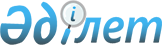 2009 жылдың сәуір-маусымында, қазан-желтоқсанында Қазақстан Республикасы азаматтарын кезекті мерзімді әскери қызметке шақыруды өткізуді қамтамасыз ету және ұйымдастыру туралы
					
			Күшін жойған
			
			
		
					Ақмола облысы Жарқайың ауданының әкімдігінің 2009 жылғы 30 сәуірдегі № А-5/198 қаулысы. Ақмола облысы Жарқайың ауданының Әділет басқармасында 2009 жылғы 14 мамырда № 1-12-110 тіркелді. Күші жойылды - Ақмола облысы Жарқайың ауданы әкімдігінің 2010 жылғы 19 ақпандағы № А-2/32 қаулысмен      Ескерту. Күші жойылды - Ақмола облысы Жарқайың ауданы әкімдігінің 2010.02.19 № А-2/32 қаулысмен

      «Қазақстан Республикасындағы жергілікті мемлекеттік басқару және өзін-өзі басқару туралы» 2001 жылғы 23 қаңтардағы, «Әскери қызмет және әскери міндет туралы» 2005 жылғы 8 шілдедегі Қазақстан Республикасының Заңдарына, Заңына, Қазақстан Республикасы Президентінің 2009 жылғы 1 сәуірдегі «Белгіленген әскери қызмет мерзімін өтеген мерзімді әскери қызметтегі әскери қызметшілерді запасқа шығару және Қазақстан азаматтарын 2009 жылдың сәуір-маусымында және қазан-желтоқсанында кезекті мерзімді әскери қызметке шақыру туралы» Жарлығына, Қазақстан Республикасы Үкіметінің 2009 жылғы 17 сәуірдегі «Қазақстан Республикасы Президентінің 2009 жылғы 1 сәуірдегі № 799 «Белгіленген әскери қызмет мерзімін өтеген мерзімді әскери қызметтегі әскери қызметшілерді запасқа шығару және Қазақстан азаматтарын 2009 жылдың сәуір-маусымында және қазан-желтоқсанында кезекті мерзімді әскери қызметке шақыру туралы» Жарлығын жүзеге асыру», Қазақстан Республикасы қорғаныс Министрінің 2009 жылғы 2 сәуірдегі «Белгіленген әскери қызмет мерзімін өтеген мерзімді әскери қызметтегі әскери қызметшілерді запасқа шығару және Қазақстан азаматтарын 2009 жылдың сәуір-маусымында және қазан-желтоқсанында кезекті мерзімді әскери қызметке шақыру туралы» № 128 бұйрығына сәйкес, аудан әкімдігі ҚАУЛЫ ЕТЕДІ:



      1. Ақмола облысы «Жарқайың ауданы қорғаныс істері жөніндегі біріккен бөлімі» мемлекеттік мекемесінің шақыру учаскесінде 2009 жылдың сәуір-маусымында және қазан-желтоқсанында Қазақстан Республикасының азаматтарын кезекті мерзімді әскери қызметке шақыру қамтамасыз етілсін және ұйымдастырылсын.



      2. Қосымшаға сәйкес құрамында азаматтарды шақыруды ұймдастырып өткізу үшін аудандық шақыру комиссиясы құрылсын.



      3. 2009 жылдың сәуір-маусымында және 2009 жылдың қазан-желтоқсанында мерзімді әскери қызметке шақырылуға тиісті азаматтарды шақыруды өткізу кестесі бекітілсін.



      4. Ауыл округтері, Державин қаласының әкімдеріне, ұйым және кәсіпорын басшылары (келісім бойынша):

      1) әскерге шақырылушылардың аудандық әскерге шакыру комиссиясына уақытылы келуін камтамасыз етсін;

      2) әскерге шақырылушыларды әскерге шақыру, стационарлық қаралу, емделу үшін уақытында жұмыстан босатсын.



      5. «Әскери қызмет және әскери міндет туралы» Қазақстан Республикасың Заңына сәйкес Ақмола облысының денсаулық сақтау Басқармасы жанындағы «Жарқайың аудандық емханасы» мемлекеттік коммуналдық қазыналық кәсіпорынының бас дәрігеріне (келісім бойынша ) ұсынылсын:

      1) әскерге шақыру комиссиясына әскерге шақырылушыларды медициналық куәландыру үшін бөлме бөлу;

      2) денсаулық сақтау Министрінің 2005 жылғы 16 наурыздағы № 117 және Қазақстан Республикасы Қорғаныс Министрінің 2005 жылғы 4 наурыздағы № 100 бұйрығымен бірлесе бекітілген «Қарулы күштердегі, Қазақстан Республикасының өзге әскери жасақ және әскери кұрылуындағы әскери-дәрігерлік сараптама ережелері» № 7 қосымшасына сәйкес әскерге шақыру комиссиясын қажетті құралдармен, медициналық және шаруашылық мүлікпен қамтамасыз ету;

      3) азаматардың жедел әскерге шақырылуы өткізілгеннен кейін және «Ақмола облысы Жарқайың ауданы қорғаныс істері жөніндегі біріккен бөлімі» мемлекеттік мекемесі емделуге мұқтаж әскерге шақырылушылардың тізімін ұсынғаннан кейін, олар емдеу мекемелеріне бекітілсін және азаматтардың кезекті әскерге шақырылуына дейін емдеу жүргізуді қамтамасыз ету;



      6. «Әскери қызмет және әскери міндет туралы» Қазақстан Республикасының Заңына сәйкес «Қазақстан Республикасы ішкі істер Министрлігі Ақмола облысы ішкі істер Департаментінің Жарқайың ауданының ішкі істер бөлімі» мемлекеттік мекемесінің бастығына( келісім бойынша) ұсынылсын:

      1) «Ақмола облысы Жарқайың ауданы қорғаныс істері жөніндегі біріккен бөлімі» мемлекеттік мекемесінде тергеуде жүрген немесе жазасы үшін міндетін өтеп жүрген әскерге шақырылушылар туралы ақпараттандыру;

      2) әскерге шақыру учаскесінде әскерге шақыру кезінде және Қазақстан Республикасының Қарулы Күштеріне жіберуді өткізу кезінде қоғамдық тәртіпті қамтамасыз ету;

      3) Қазақстан Республикасының Қарулы күштеріне шақырылудан бас тартып жүрген тұлғаларға уақытылы іздеу жүргізу;

      4) ауылдық округтер, Державин қаласының әкімдеріне аудандық әскерге шақыру комиссиясына келмеген міндетті тұлғалардың жеткізілуіне жәрдем көрсету.



      7. Жарқайың ауданы әкімдігінің 2008 жылғы 9 сәуірдегі № А-4\117 «2008 жылдың сәуір-маусым және қазан-желтоқсан айларында Қазақстан Республикасы азаматтарын кезекті жедел әскери қызметке шақыруды өткізуді қатамасыз ету және ұйымдастру туралы» қаулысының (Аумақтық нормативтік құқықтық актілері мемлекеттік тіркеу Реестірінде № 1-12-87 болып тіркелген, 2008 жылдың 25 сәуірінде № 17 «Целинное знамя» газетінде жарияланған) күші жойылған деп саналсын.



      8. Осы қаулының орындалуын бақылау аудан әкімінің орынбасары Ұ.А.Ахметоваға жүктелсін.



      9. Осы қаулының қолданысы 2009 жылдың 17 сәуірде туындаған құқықтық қатынастарға таралады.



      10.Осы каулы Жарқайың ауданының әділет Басқармасында мемлекеттік тіркеуден өткен күннен бастап күшіне енеді және алғаш рет ресми жарияланған күннен бастап қолданысқа енгізіледі.      Жарқайың ауданының

      әкімі                                      А.Қалжанов      КЕЛСІЛГЕН:      «Қазақстан Республикасы Ішкі

      істер министрлігі Ақмола облысы

      Ішкі істер департаментінің

      Жарқайың ауданының Ішкі

      істер бөлімі» мемлекеттік

      мекемесінің бастығы                        А.Ш.Сұрағанов      «Ақмола облысы Жарқайың

      ауданының қорғаныс істері

      жөніндегі біріккен бөлімі»

      мемлекеттік мекемесінің

      бастығы                                    Д.Б.Ділдебаев      «Акмола облысы денсаулық сақтау

      басқармасының жанындағы

      Жарқайың аудандық емханасы»

      мемлекеттік коммуалдық қазыналық

      кәсіпорынының бас дәрігері                 Ж.Қ. Сейдахметов

Жарқайың ауданы әкімдігінің

2009 жылғы 30 сәуірдегі № А-5/198

қаулысына қосымша      Ескерту. Қосымшаға өзгерту енгізілді - Ақмола облысы Жарқайың аудандық әкімдігінің 2009.09.14 № А-9/349 Қаулысымен Аудандық әскерге шақыру комиссиясының құрамы      Дулат Бәкірұлы Ділдебаев     «Ақмола облысы Жарқайың ауданының

                                   қорғаныс істері жөніндегі біріккен

                                   бөлімі» мемлекеттік мекемесінің

                                   бастығы, комиссия төрағасы

                                   (келісім бойынша)      Ирина Владимировна Платонова Жарқайың ауданы әкімі аппараты

                                   жалпы бөлімінің бас маманы,

                                   комиссия төрағасының орынбасары» 

Комиссия мүшелері      Жеңіс Айтпайұлы Қарақойшынов «Қазақстан Республикасы Ішкі істер

                                   министрлігі Ақмола облысы Ішкі

                                   істер департаментінің Жарқайың

                                   ауданының Ішкі істер бөлімі»

                                   мемлекеттік мекемесі бастығының

                                   орынбасары (келісім бойынша)      Ідіріс Шылбырбайұлы          медициналық комиссияның төрағасы,

      Өмірзақов                    «Акмола облысы денсаулық сақтау

                                   басқармасының жанындағы

                                   Жарқайың аудандық емханасы»

                                   мемлекеттік коммуалдық қазыналық

                                   кәсіпорыны хирургия бөлімінің

                                   меңгеруішісі (келісім бойынша)      Светлана Васильевна          «Акмола облысы денсаулық сақтау

      Стеблянко                    басқармасының жанындағы Жарқайың

                                   аудандық емханасы» мемлекеттік

                                   коммуалдық қазыналық

                                   кәсіпорынының медициналық бикесі,

                                   комиссия хатшысы (келісім

                                   бойынша) 

«Ақмола облысы Жарқайың ауданының Қорғаныс істері жөніндегі

біріккен бөлімі» Мемлекеттік мекемесінде 2009 жылдың

қазан-желтоқсанында 1982-1991 жылы туған боз балалардың шақыру

комиссиясын өту кестесі
					© 2012. Қазақстан Республикасы Әділет министрлігінің «Қазақстан Республикасының Заңнама және құқықтық ақпарат институты» ШЖҚ РМК
				№т/бАуылдың

аумақтың

атауыБар-

лығы

шақы-

рылуға

жата-

тын-

дар

саныШақы-

руды

өткен-

дерКелу күндері бойыншаКелу күндері бойыншаКелу күндері бойыншаКелу күндері бойыншаКелу күндері бойыншаКелу күндері бойыншаКелу күндері бойыншаКелу күндері бойыншаКелу күндері бойынша№т/бАуылдың

аумақтың

атауыБар-

лығы

шақы-

рылуға

жата-

тын-

дар

саныШақы-

руды

өткен-

дер3.0

4.0

96.0

4.0

97.0

4.0

98.0

4.0

99.0

4.0

910.

04.

0913.

04.

0917.

04.

0920.

04.

091Баранкөл552Бірсуат103Уәлихан20204Гастелло21215Далабай996Зерноград997Кумсуат128Костычев189Львовск111110Нахым121211Отрадный2112Пригород-

ный1713Пятигорск1614Тасөткел8815Тассуат816Жанадалы2817Ушқарасу618Шоиндыкөл519Қала6220Барлығы298455021.04.0922.04.0923.04.0924.04.0929.04.091012182117168286525374935493337№т/бАуылдың

аумақтың

атауыБарлығы

шақырылуға

Жататындар

саныШақырудыөткендерКелу күндері бойыншаКелу күндері бойыншаКелу күндері бойыншаКелу күндері бойыншаКелу күндері бойынша№т/бАуылдың

аумақтың

атауыБарлығы

шақырылуға

Жататындар

саныШақырудыөткендер5.

10.

096.

10.

097.

10.

098.

10.

099.

10.

091Баранкөл552Бірсуат10103Уәлихан20204Гастелло21215Далабай996Зерноград997Кумсуат12128Костычев18189Львовск111110Нахым121211Отрадный212112Пригородный171713Пятигорск161614Тасөткел8815Тассуат816Жанадалы282817Ушқарасу6618Шоиндыкөл5519Қала6220Барлығы29845504935494.

11.

0913.

11.

918.

11.

925.

11.

910.

12.

928.

05.

928.

12.

9825373337